INFORMAZIONI PERSONALIAlberto Galeotti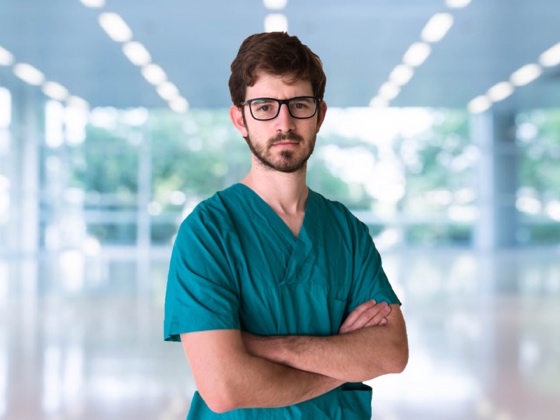 Via Ugo Foscolo 20, 50041, Calenzano (Fi), Italia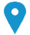 dr.albertogaleotti@gmail.com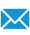 Sesso M | Data di nascita 02/10/1991 | Nazionalità Italiana POSIZIONE ATTUALEDirigente Medico presso SOC Ortopedia e Traumatologia Pediatrica dell’AOU Meyer IRCCSISTRUZIONE E FORMAZIONE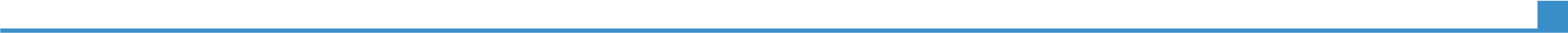 Dicembre 2017 – Dicembre 2022Ottobre 2021 – Aprile 202227 Marzo 2017Diploma di Specializzazione in Ortopedia e TraumatologiaPresso Università degli Studi di Firenze12/01/2023: Tesi di Specializzazione dal titolo “Distacchi transfisari neonatali dell’omero distale: gestione diagnostica e terapeutica presso un centro traumatologico pediatrico di terzo livello”, relatore Prof. G. Beltramicon votazione finale di 70/70 con lodePercorso Formativo:  Dicembre 2017 - Maggio 2019: SOD Ortopedia Generale, CTO, Azienda Ospedaliera Universitaria Careggi, Firenze (Prof. M. Innocenti); Giugno 2019 - Novembre 2019: UOC Ortopedia e Traumatologia, Ospedale Santo Stefano, Prato (Dr. G. Benelli); Dicembre 2019 – Marzo 2021: SOC Ortopedia, Ortopedia e Traumatologia Pediatrica, Azienda Ospedaliera Universitaria Meyer, Firenze (Prof. G. Beltrami); Aprile 2021 – Giugno 2021:  SSD Ortopedia e Traumatologia Pediatrica, Azienda Ospedaliero Universitaria Città della Salute e della Scienza di Torino, Ospedale Infantile Regina Margherita, Torino (Dr. A . Aprato); Luglio 2021 – Dicembre 2022:  SOC Ortopedia, Ortopedia e Traumatologia Pediatrica, Azienda Ospedaliera Universitaria Meyer, Firenze (Prof. G. Beltrami)Corso perfezionamento universitarioPresso Università di PisaScuola SIUMB Specialistica Avanzata di Ecografia MuscoloscheletricaIscrizione all'Albo dell'Ordine Provinciale dei Medici Chirurghi e degli Odontoiatri di FirenzeDicembre 2017 – Dicembre 2022Ottobre 2021 – Aprile 202227 Marzo 2017N° di iscrizione 14206 N° di iscrizione 14206 Dicembre 2017 – Dicembre 2022Ottobre 2021 – Aprile 202227 Marzo 2017Abilitazione alla Professione di Medico ChirurgoAbilitazione alla Professione di Medico Chirurgo15 Febbraio 2017Presso Università degli Studi di FirenzeSeconda Sessione 2016 Presso Università degli Studi di FirenzeSeconda Sessione 2016 Laurea Magistrale a Ciclo Unico in Medicina e Chirurgia Laurea Magistrale a Ciclo Unico in Medicina e Chirurgia Settembre 2010 – Ottobre 2016Presso Università degli Studi di FirenzePresso Università degli Studi di Firenze    Settembre 2005 – Giugno 201020/10/2016: Tesi di Laurea dal titolo “ Risultati a medio termine di un cotile in titanio trabecolare con fissazione iliaca nelle revisioni acetabolari”, relatore Prof. M. Innocenticon votazione finale di 110/110 e lode Diploma di Maturità ScientificaPresso Liceo Scientifico A.M.E Angoletti, Sesto Fiorentino (Fi)con votazione finale di 100/10020/10/2016: Tesi di Laurea dal titolo “ Risultati a medio termine di un cotile in titanio trabecolare con fissazione iliaca nelle revisioni acetabolari”, relatore Prof. M. Innocenticon votazione finale di 110/110 e lode Diploma di Maturità ScientificaPresso Liceo Scientifico A.M.E Angoletti, Sesto Fiorentino (Fi)con votazione finale di 100/100COMPETENZE PERSONALILingua madreAltre lingue      ItalianoIngleseCompetenze professionaliTrattamento delle principali condizioni ortopediche e traumatologiche, con particolare interesse in ambito di Ortopedia e Traumatologia Pediatrica (patologie ortopediche congenite, acquisite ed evolutive; traumatologia pediatrica; ortopedia oncologica pediatrica)Attività di ricerca clinica-scientifica in ambito ortopedico CertificazioniAltre competenzeDiploma Nazionale SIUMB di Competenza in Ecografia Muscoloscheletrica (20 Aprile 2022)Buona conoscenza dei programmi informatici e dei software statisticiPatente di guidaA e BULTERIORI INFORMAZIONIPubblicazioniContributi scientifici (presentazioni, poster) in qualità di relatore in convegni nazionali e internazionaliContributi scientifici (presentazioni, poster) in qualità di correlatore in convegni nazionali e internazionaliPremi e riconoscimenti per attività scientificaAttività Didattica da DocenteCorsi frequentatiCongressi, Convegni, Webinar frequentatiAffiliazione società scientificheCozzi Lepri A, Innocenti M, Galeotti A, Carulli C, Villano M, Civinini R. Trabecular titanium cups in acetabular revision arthroplasty: analysis of 10-year survivorship, restoration of center of rotation and osteointegration. Arch Orthop Trauma Surg. 2021 Nov 15. doi: 10.1007/s00402-021-04243-x. Epub ahead of print. PMID: 34782910.Matassi F, Giabbani N, Sani G, Ius L, Raspanti F, Galeotti A, Innocenti M, Zanna L, Rostagno C, Civinini R. The trend of fracture distribution in the SARS-CoV-2 era: organization and resource allocation in a level I trauma care center. Int J Bone Frag. 2021; 1(2):47-52 Beltrami G, Ristori G, Nucci AM, Galeotti A, Tamburini A, Scoccianti G, Campanacci D, Innocenti M, Capanna R. Custom-Made 3D-Printed Implants as Novel Approach to Reconstructive Surgery after Oncologic Resection in Pediatric Patients. J Clin Med. 2021 Mar 4;10(5):1056. doi: 10.3390/jcm10051056.PMID: 33806387 Di Giacinto S, Pica G, Stasi A, Scialpi L, Tomarchio A, Galeotti A, Podvorica V, dell'Unto A, Meccariello L. The challenge of the surgical treatment of paediatric distal radius/ forearm fracture: K wire vs plate fixation - outcomes assessment. Med Glas (Zenica). 2021 Feb 1;18(1):208-215. doi: 10.17392/1315-21.PMID: 33336564Beltrami G, Ristori G, Galeotti A, Scoccianti G, Tamburini A, Campanacci D, Capanna R, Innocenti M. A hollow, custom-made prosthesis combined with a vascularized flap and bone graft for skeletal reconstruction after bone tumour resection.  Surg Oncol. 2021 Mar;36:56-60. doi: 10.1016/j.suronc.2020.11.014. Epub 2020 Nov 29.PMID: 33310675A. Galeotti. TT avulsion: state of the art; PRESENTAZIONE ORALE in Regional Toscana, Orthonoon: Avulsion Fracture around the Knee, eventi regionali SIAGASCOT, Firenze 16 Dicembre 2022A. Galeotti, F. Barile, L. Zanna, R. Civinini. L'infiltrazione selettiva con un cocktail analgesico: 'the Florence Pain Potion' migliora il controllo del dolore dopo intervento di artroprotesi totale d'anca; POSTER in XIII CONGRESSO ORTOMED, Firenze 13-15 Dicembre 2018R. D’Amato, D. Guido, A. Galeotti, A. Zanardi, C. Abati, G. Beltrami. Innesti corticali omologhi nelle lesioni osteolitiche benigne regione metafiso-diafisaria dell’omero in età pediatrica: l’ esperienza dell’ ortopedia pediatrica del Meyer; POSTER in 105° CONGRESSO NAZIONALE SIOT, Roma 10-12 Novembre 2022D. Guido, R. D’Amato, A. Galeotti, A. Zanardi, C. Abati, G. Beltrami. Innesti corticali omologhi nelle lesioni cistiche benigne a rischio di frattura del collo femore in età pediatrica: l’esperienza dell’ortopedia pediatrica del Meyer; POSTER in 105° CONGRESSO NAZIONALE SIOT, Roma 10-12 Novembre 2022M. Innocenti, A. Cozzi Lepri, A. Galeotti, T. Porciatti, C. Carulli, R. Civinini. Le revisioni d'anca con componenti modulari a doppia mobilità possono incrementare i livelli serici di ioni metallo; COMUNICAZIONE in XIV CONGRESSO ORTOMED, Firenze 12-14 Dicembre 2019T. Paoli, A. Galeotti, A. Cozzi Lepri, A. Del Prete, M. Innocenti, R. Civinini. Un sistema con doppia vite cefalica telescopica è efficace nel ridurre la percentuale di 'cut-out' nelle fratture pertrocanteriche trattate con chiodo cefalo-midollare; POSTER in XIV CONGRESSO ORTOMED, Firenze 12-14  Dicembre 2019T. Paoli, A. Galeotti, A. Del Prete, M. Zago, A. Cozzi Lepri, M. Innocenti, R. Civinini. Il sistema di chiodi endomidollari con vite cefalica telescopica: studio prospettico di 163 casi; COMUNICAZIONE in 104° CONGRESSO NAZIONALE SIOT, Roma 7-10 Novembre 2019R. Civinini, C. Carulli, A. Cozzi Lepri, A. Galeotti, T. Porciatti, M. Villano, M. Innocenti. Le revisioni d'anca con componenti modulari a doppia mobilità possono incrementare i livelli serici di ioni metallo; COMUNICAZIONE in CONGRESSO NAZIONALE DELLA SOCIETA' ITALIANA DELL'ANCA, Bergamo 19-20 Settembre 2019T. Paoli, A. Galeotti, A. Cozzi Lepri, A. Del Prete, R. Civinini. Un sistema con doppia vite cefalica telescopica è efficace nel ridurre la percentuale di 'cut-out' nelle fratture pertrocanteriche trattate con chiodo cefalo-midollare; POSTER in CONGRESSO NAZIONALE DELLA SOCIETA' ITALIANA DELL'ANCA, Bergamo 19-20 Settembre 2019A. Cozzi Lepri, M. Innocenti, A. Del Prete, A. Galeotti, M. Villano, R. Civinini. Risultati a medio termine di un cotile in titanio trabecolare con flange iliache nelle revisioni acetabolari; COMUNICAZIONE in CONGRESSO NAZIONALE DELLA SOCIETA' ITALIANA DELL'ANCA, Monza 23-24 Novembre 2017C. Corvino, A. Cozzi Lepri, A. Del Prete, A. Galeotti, T. Paoli, R. Civinini. Risultati a medio termine di un cotile in titanio trabecolare con flange iliache nelle revisioni acetabolari; COMUNICAZIONE in 102° CONGRESSO NAZIONALE SIOT, Palermo 20-23 Ottobre 2017Miglior Contributo Scientifico Sezione Presentazioni Orali XIV Congresso OrtoMed (Società Italiana di Ortopedia, Medicina e delle Malattie Rare dello Scheletro) con "Le Revisioni d'Anca con Componenti Modulari a Doppia Mobilità Possono Incrementare i Livelli Serici di Ioni Metallo", M. Innocenti, A. Cozzi Lepri, A. Galeotti, T. Porciatti, C. Carulli, R. Civinini, 14 dicembre 2019Master di 1° Livello in Fisioterapia Pediatrica, anno accademico 2021-2022, Università degli Studi di Firenze; 4 ore di lezioneCorso AO Trauma Base – Principi di trattamento delle fratture; Pacengo di Lazise 25-29 Ottobre 20227th EPOS BAT Instructional Course, Trilogy Part I; Vienna 12-14 Ottobre 2022AO Spine Corso Base – Italian Meeting: Hands-on course; Napoli 23-24 Giugno 2022XXX Corso Teorico-Pratico di Ecografia dell’Anca Infantile; Milano 1-2 Aprile 2022SIUMB – Corso teorico avanzato di ecografia muscoloscheletrica – Virtual edition; 14-15 Novembre 20216th EPOS BAT Instructional Course, Trilogy Course Part III – Paediatric Orthopaedic Basic II e-course; 17-18 Giugno 2021ORTHOPAEDIC ITALIAN TRAUMA BOOT CAMP 2020 (OTODI); Riccione 7-8 ottobre 2020ARTHREX MOBILE SURGICAL SKILLS TRAINING LAB, CADAVER LAB - Corso Teorico Pratico in chirurgia artroscopia di ginocchio; Firenze 7-8 ottobre 2019ADVANCES IN TECHNOLOGIES AND TECHNIQUES: TRAINING FORMATIVO - CORSO TEORICO PRATICO DI FISSAZIONE ESTERNA (STRYKER); Firenze 14 giugno 2019ARTHREX KNEE WORKSHOP, CADAVER LAB – ArthroLab; Monaco di Baviera 19 febbraio 2019ARTHOSCOPY ON THE ROAD - MOBILE SURGICAL SKILLS TRAINING LAB (ARTHREX), CADAVER LAB - Corso teorico-pratico di chirurgia artroscopia di ginocchio; Bologna 4 ottobre 2018EPOS Webinar: Current Standards in DDH Screening, 31 Agosto 2022 All about the meniscus; Firenze 11 Giugno 2022L’Anca nell’Adolescente. Ponte tra Bambino e Adulto; Genova 25-26 Marzo 2022EPOS Trauma Study Group Webinar : Physeal Injury: pathophysiology, diagnosis and principles of treatment, 9 giugno 2021La protesi d’anca cementata: la chirurgia da non dimenticare, Webinar SIOT-SIdA, 19 aprile 202139th EPOS Annual Meeting, Virtual Edition, 14-16 aprile 2021Webinar AOUT Lombalgia e Lombosciatalgia, 16 dicembre 2020Edizione virtuale XXII Congresso Nazionale SITOP, 31 ottobre e 14 novembre 2020Managing humerus proximal and shaft fractures - Webinar virtual school stryker, 16 e 23 ottobre 2020Trauma Meeting, edizione speciale, Riccione, 8 e 9 ottobre 2020Le Mucopolisaccaridosi: conoscere per riconoscere, prendersi cura e curare, Firenze, 21 febbraio 2020XIV Congresso OrtoMed, Firenze, 12-14 dicembre 2019Gli infortuni nello Sport: la lesione del legamento crociato anteriore, Sansepolcro, 16 novembre 2019Novità nella gestione del paziente e nella protesi di anca e ginocchio, Siena, 18 ottobre 2019Discover Arthrex MobileLab in Italy 2019, Firenze, 7 e 8 ottobre 2019XXI Congresso Regionale OTODI Toscana, Cecina, 28 settembre 2019Update sull'inchiodamento (S&N), Firenze, 25 maggio 2019XIII Congresso OrtoMed, Firenze, 13-15 dicembre 2018XX Congresso IORS: la medicina di precisione e l'ortopedia, Pavia, 23-24 novembre 20187° Congresso Nazionale SIGASCOT, Bologna, 3-5 ottobre 2018XX Congresso Regionale OTODI Toscana, Innovazioni e nuove tendenze in ortopedia e traumatologia, Montevarchi, 29 settembre 2018Advances in Technologies and Techniques: Expert Forum - L'inchiodamento endomidollare di Femore (Stryker), Firenze,24 settembre 2018V Congresso AISOT Current concepts & tecniche chirurgiche delle grandi articolazioni, Napoli, 22-23 giugno 2018VII Congresso Nazionale dell'Associazione Italiana di Riprotesizzazione AIR, Bologna, 16 febbraio 2018XII Congresso OrtoMed, Firenze, 14-16 dicembre 2017Una vita su due ruote: aspetti medici sportivi e traumatologia dell'atleta, Parma, 16 settembre 2017Gli infortuni nello Sport: dal gesto atletico ai meccanismi traumatici, Sansepolcro, 8 aprile 2017XI Congresso OrtoMed, Firenze, 15-17 dicembre 20166° Congresso Nazionale SIGASCOT, Firenze, 28-30 settembre 2016Gli infortuni nello Sport: dalla prevenzione al ritorno in campo, il ginocchio dello sportivo, Sansepolcro, 19 marzo 2016dal 2018 al 2022: Socio AISOT (Associazione Italiana Specializzandi in Ortopedia e Traumatologia) dal 2020 in corso: Socio SITOP (Società Italiana di Ortopedia e Traumatologia Pediatrica)dal 2022 in corso: Socio SIUMB (Società Italiana di Ultrasonologia in Medicina e Biologia)dal 2023 in corso: Socio SIOT (Società Italiana di Ortopedia e Traumatologia)